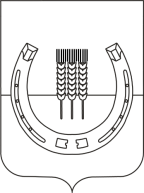 АДМИНИСТРАЦИЯ СПАССКОГО СЕЛЬСКОГО ПОСЕЛЕНИЯСПАССКОГО МУНИЦИПАЛЬНОГО РАЙОНАПРИМОРСКОГО КРАЯ РАСПОРЯЖЕНИЕ 28 июля 2020 года                             с. Спасское                                                    № 29-рОб исполнении бюджета Спасского сельского поселения за первое полугодие 2020 годаВ соответствии с Бюджетным кодексом Российской Федерации, Положением о бюджетном процессе в Спасском сельском поселении, утвержденным решением муниципального комитета Спасского сельского поселения от 28.02.2020 № 294,1.Утвердить отчёт администрации Спасского сельского поселения об исполнении бюджета Спасского сельского поселения за первое полугодие 2020 года по доходам в сумме 9351,66 тыс. руб., по расходам в сумме 13835,08 тыс. руб., источникам финансирования дефицита бюджета - дефицит в сумме 4483,42 тыс. руб., согласно приложению к настоящему распоряжению.2. Контроль за исполнением настоящего распоряжения оставляю за собой.Глава администрации Спасского сельского поселения	                                                                         А.В. Деркач